Publicado en Las Rozas el 12/12/2023 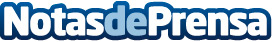 Logos International: El uso de pantallas en niños, conocer sus efectos y protegerlosEn un mundo cada vez más digitalizado, el uso de dispositivos electrónicos se ha convertido en una parte integral de la vida cotidiana. Sin embargo, psicólogos, médicos, y docentes están cada vez más preocupados por el bienestar integral de los jóvenes en este sentido, y es por eso que en los últimos años se ha puesto de relevancia la importancia de comprender los efectos del uso de pantallas en niños y brindar pautas para proteger su saludDatos de contacto:Logos International SchoolLogos International School+34 91 630 34 94Nota de prensa publicada en: https://www.notasdeprensa.es/logos-international-el-uso-de-pantallas-en Categorias: Nacional Educación Sociedad Madrid Infantil Psicología Bienestar http://www.notasdeprensa.es